CÓMO ORGANIZAR UN VIAJEPodríamos discutir interminablemente sobre los viajes organizados y los viajes por libre, no hay un claro vencedor, ambos tienen sus pros y sus contras.Hay muchas formas de organizar tu propio viaje, quizá tantas como viajeros en sí, vamos a contar como se puede hacer:     1.- Elegir destino: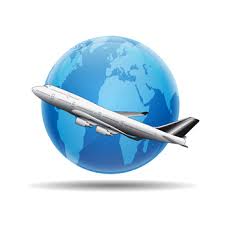                 Parece sencillo pero no lo es. A la hora de escoger el lugar donde pasaremos las                  únicas vacaciones del año debemos estar muy seguros de acertar, si no puede terminar decepcionándonos. 2.- Recopilar información: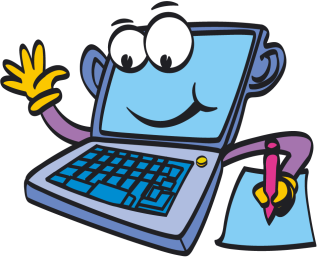 Una forma de obtener información sobre el lugar que vamos a visitar es buscándola por internet o consultando la página de la oficina de turismo del lugar en cuestión, nos ayudarán a planear nuestro itinerario.                                                                                         3.- Preparar las visitas.Contamos con todos los elementos necesarios para el viaje, es hora de decidir qué queremos ver y sobre todo cuanto tiempo tenemos que dedicarle. A través de toda la información que hemos recopilado y la imprescindible ayuda de internet, sobre todo blogs de viajeros,  preparamos un borrador con todos los lugares que queremos visitar.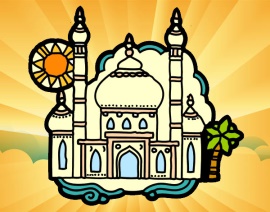 4.- Confeccionar el itinerario: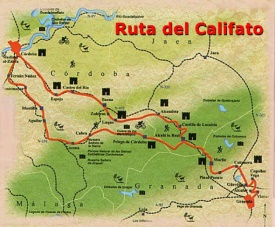 Una vez que hemos decidido dónde queremos ir el siguiente paso es cómo. Páginas como Guía Repsol , Guía Michelín  o Google Maps, nos pueden ayudar a empezar nuestra ruta. Para terminar de enlazar los distintos destinos son esenciales las experiencias de los viajeros que consultemos en internet, simplemente hay que fijarse en que la información esté actualizada. 5.- Reservar los alojamientos: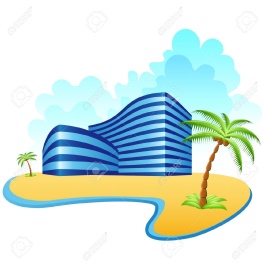 Manos a la obra, nos anotamos las fechas y los lugares donde vamos a dormir y navegamos por la red para encontrar lo que más se ajuste a nuestros bolsillos.  De entre todas las páginas de búsqueda de alojamientos Booking,  Trivago … muy sencillas de utilizar, encuentras toda la información fácilmente, las opiniones son bastante fiables, siempre tienen ofertas de hoteles y en la mayoría de los casos se puede cancelar sin ningún coste, esto es fundamental ante posibles contratiempos. No obstante antes de formalizar la reserva también podemos consultar páginas como Tridadvisor ... o la misma del hotel elegido, para ver las opiniones de la gente, aunque en algunos  casos suelen ser bastante disparatadas. Ya que no conocemos los alojamientos por lo menos nos podemos hacer una idea con las opiniones de otros viajeros.                                6.- Hacer nuestra propia guía:Ya tenemos casi todo el viaje preparado y multitud de información por todas partes. Para poder manejar fácilmente todos estos datos vamos a organizarlos confeccionando nuestra propia guía. Nos será muy útil para el viaje y nos evitará cargar con toneladas de papeles.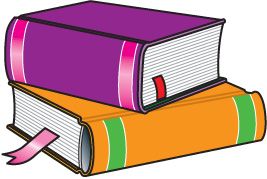 Lo más sencillo es dividirla en partes,  primero ponemos todos los datos prácticos sobre el lugar que vamos a visitar, luego el día a día de nuestra ruta y por último añadimos planos e imágenes que nos  hagan falta. Mientras la componemos iremos haciendo una lista con todas las cosas necesarias para el viaje. Ruta: vamos elaborando día a día con la siguiente información-Donde estamos para poder situarnosQué vamos a visitar con toda la información, direcciones, horarios y precios.Donde se recomienda comer con direcciones y precios.Cosas que no podemos perdernos o alguna compra típica.Datos del hotel, dirección, precio, tipo de alojamiento.Planos: vamos intercalando  los mapas y las imágenes en la guíaItinerario gráfico que vamos a seguir.Planos de las ciudades y lugares que visitamos.Planos y horarios de los medios de transporte.Por último le añadimos la portada, el índice y cualquier detalle que nos haga falta, ya tenemos nuestra guía personalizada.Por fin se acerca el gran día, nos vamos de viaje. ¡Uf, a ver cómo metemos todo esto en la maleta!                                                                                                                     BUEN VIAJE VIAJEROS